Escuela de Futbol Base Unión Balompédica Conquense                         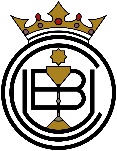 CIF: G16329591. Av. Fuensanta s/n, 16002. CuencaFORMULARIO DE INSCRIPCIÓN TEMPORADA 18/19Firmado:                                                                   Fecha: Cuenca a ____ de ___________ de 201_FDO: ______________________________AVISO LEGALDERECHO DE INFORMACIÓN: De acuerdo con lo establecido en el Reglamento General de Protección de Datos, les informamos que trataremos sus datos personales con la finalidad de poder realizar y gestionar la inscripción, la remesa del pago y prestarle el servicio solicitado, gestión administrativa y contable, facturación derivada de nuestra relación, así como enviarle comunicaciones NO comerciales sobre asuntos de su interés. Los datos proporcionados se conservarán mientras se mantenga la relación contractual o durante el tiempo necesario para cumplir con las obligaciones legales. Los datos no se cederán a terceros salvo en los casos en que exista una obligación legal o haber obtenido su aprobación y los trataremos en base a su consentimiento.DERECHOS: Les informamos sobre la posibilidad de ejercer los siguientes derechos sobre sus datos personales: derecho de acceso, rectificación, supresión u olvido, limitación, oposición, portabilidad y a retirar el consentimiento prestado.Para ello podrá enviar un email a: escuela@ubconquense.es o dirigir un escrito a Escuela Futbol Base UB Conquense C/ Fuensanta S/N C.P. 16003 – CUENCA, a la atención del Responsable de Tratamiento o Seguridad.Además, el interesado puede dirigirse a la Autoridad de Control en materia de Protección de Datos competente para obtener información adicional o presentar una reclamación en caso de no ser atendidos.CONSENTIMIENTO: La finalidad y uso previsto tanto de los datos en sí mismos como de su tratamiento, es poder realizar y gestionar la inscripción, la remesa del pago, prestarle el servicio solicitado, la gestión administrativa y contable y facturación derivada de nuestra relación, así como enviarle comunicaciones NO comerciales sobre asuntos de su interés. Asimismo, informarles que tendrán acceso a los mismos nuestros empleados y entrenadores para el cumplimiento del servicio bajo el deber de secreto y respeto de las medidas de seguridad implementadas por la Escuela en materia de privacidad. Los datos podrán ser cedidos a terceros en caso de inscripciones a competiciones y eventos deportivos sujetos al respeto de las garantías de seguridad.Para los menores de 13 años será necesario obtener el consentimiento expreso de los padres o de los representantes legales.A continuación, podrá aceptar las finalidades que crea convenientes marcando su casilla correspondiente, tenga en cuenta que algunas finalidades pueden ser necesarias para poderle prestar el servicio, en el caso de NO marcar dichas casillas, no se podrá prestar el servicio asociado.Obligatorio consentimiento para matrícula[X]  Acepto la prestación del servicio contratado. 
[X]  Acepto el tratamiento de datos de salud bajo estrictas medidas de seguridad.
[X]  Acepto el tratamiento datos menores de 13 años otorgado por los progenitores o 
       representantes legales. 
[X]  Acepto el acceso a los datos por empleados y entrenadores de la entidad. 
[X]  Acepto la cesión de datos para la inscripción de eventos deportivos a los organismos
       competentes y organizadores. Opcional pero recomendado:[_]  Acepto el envío de comunicaciones no comerciales de su interés a través de diferentes 
           medios de la entidad. 
[_]  Acepto la cesión de derechos de imagen y autorizo para su publicación en medios de
            comunicación y uso publicitario en espacios propiedad de la entidad.
Firmado:                                                                   Fecha: Cuenca a ____ de ___________ de 201_FDO: ______________________________RESPONSABLE DE TRATAMIENTO:  Escuela Fútbol Base UB Conquense, CIF: G16008542
Dirección: C/Avenida del Mediterráneo s/n Centro Comercial El Mirador( local 32) 16004 Cuenca, 
Email: escuela@ubconquense.esDATOS DEL JUGADOR/ADATOS DEL JUGADOR/ADATOS DEL JUGADOR/ADATOS DEL JUGADOR/ADATOS DEL JUGADOR/ADATOS DEL JUGADOR/ADATOS DEL JUGADOR/ADATOS DEL JUGADOR/ADATOS DEL JUGADOR/ADATOS DEL JUGADOR/ADATOS DEL JUGADOR/ADATOS DEL JUGADOR/ADATOS DEL JUGADOR/ADATOS DEL JUGADOR/ADATOS DEL JUGADOR/ADATOS DEL JUGADOR/ADATOS DEL JUGADOR/ADATOS DEL JUGADOR/ADATOS DEL JUGADOR/ADATOS DEL JUGADOR/ADATOS DEL JUGADOR/ADATOS DEL JUGADOR/ADATOS DEL JUGADOR/ADATOS DEL JUGADOR/ANOMBRENOMBRENOMBREAPELLIDOSAPELLIDOSAPELLIDOSAPELLIDOSDOMICILIODOMICILIODOMICILIODOMICILIODOMICILIOC.P.LOCALIDADLOCALIDADLOCALIDADLOCALIDADLOCALIDADLOCALIDADDNI (si tiene)DNI (si tiene)DNI (si tiene)DNI (si tiene)FECHA NACIMIENTOFECHA NACIMIENTOFECHA NACIMIENTOJUGADOR NUEVOJUGADOR NUEVOJUGADOR NUEVOJUGADOR NUEVOJUGADOR NUEVOJUGADOR NUEVOJUGADOR ANTIGUOJUGADOR ANTIGUOJUGADOR ANTIGUOJUGADOR ANTIGUOJUGADOR ANTIGUOEQUIPO TEMP 17/18EQUIPO TEMP 17/18EQUIPO TEMP 17/18EQUIPO TEMP 17/18EQUIPO TEMP 17/18EQUIPO TEMP 17/18DATOS FAMILIARESDATOS FAMILIARESDATOS FAMILIARESDATOS FAMILIARESDATOS FAMILIARESDATOS FAMILIARESDATOS FAMILIARESDATOS FAMILIARESDATOS FAMILIARESDATOS FAMILIARESDATOS FAMILIARESDATOS FAMILIARESDATOS FAMILIARESDATOS FAMILIARESDATOS FAMILIARESDATOS FAMILIARESDATOS FAMILIARESDATOS FAMILIARESDATOS FAMILIARESDATOS FAMILIARESDATOS FAMILIARESDATOS FAMILIARESDATOS FAMILIARESDATOS FAMILIARESNOMBRE DEL PADRE/TUTORNOMBRE DEL PADRE/TUTORNOMBRE DEL PADRE/TUTORNOMBRE DEL PADRE/TUTORNOMBRE DEL PADRE/TUTORNOMBRE DEL PADRE/TUTORNOMBRE DEL PADRE/TUTORNOMBRE DEL PADRE/TUTORNOMBRE DEL PADRE/TUTOREMAILEMAILTELÉFONOTELÉFONOTELÉFONONOMBRE DE LA MADRE/TUTORANOMBRE DE LA MADRE/TUTORANOMBRE DE LA MADRE/TUTORANOMBRE DE LA MADRE/TUTORANOMBRE DE LA MADRE/TUTORANOMBRE DE LA MADRE/TUTORANOMBRE DE LA MADRE/TUTORANOMBRE DE LA MADRE/TUTORANOMBRE DE LA MADRE/TUTORANOMBRE DE LA MADRE/TUTORANOMBRE DE LA MADRE/TUTORAEMAILEMAILTELÉFONOTELÉFONOTELÉFONOPOR FAVOR, INDIQUE CUALQUIER ALERGIA, INTOLERANCIA O PROBLEMAS MÉDICOSPOR FAVOR, INDIQUE CUALQUIER ALERGIA, INTOLERANCIA O PROBLEMAS MÉDICOSPOR FAVOR, INDIQUE CUALQUIER ALERGIA, INTOLERANCIA O PROBLEMAS MÉDICOSPOR FAVOR, INDIQUE CUALQUIER ALERGIA, INTOLERANCIA O PROBLEMAS MÉDICOSPOR FAVOR, INDIQUE CUALQUIER ALERGIA, INTOLERANCIA O PROBLEMAS MÉDICOSPOR FAVOR, INDIQUE CUALQUIER ALERGIA, INTOLERANCIA O PROBLEMAS MÉDICOSPOR FAVOR, INDIQUE CUALQUIER ALERGIA, INTOLERANCIA O PROBLEMAS MÉDICOSPOR FAVOR, INDIQUE CUALQUIER ALERGIA, INTOLERANCIA O PROBLEMAS MÉDICOSPOR FAVOR, INDIQUE CUALQUIER ALERGIA, INTOLERANCIA O PROBLEMAS MÉDICOSPOR FAVOR, INDIQUE CUALQUIER ALERGIA, INTOLERANCIA O PROBLEMAS MÉDICOSPOR FAVOR, INDIQUE CUALQUIER ALERGIA, INTOLERANCIA O PROBLEMAS MÉDICOSPOR FAVOR, INDIQUE CUALQUIER ALERGIA, INTOLERANCIA O PROBLEMAS MÉDICOSPOR FAVOR, INDIQUE CUALQUIER ALERGIA, INTOLERANCIA O PROBLEMAS MÉDICOSPOR FAVOR, INDIQUE CUALQUIER ALERGIA, INTOLERANCIA O PROBLEMAS MÉDICOSPOR FAVOR, INDIQUE CUALQUIER ALERGIA, INTOLERANCIA O PROBLEMAS MÉDICOSPOR FAVOR, INDIQUE CUALQUIER ALERGIA, INTOLERANCIA O PROBLEMAS MÉDICOSPOR FAVOR, INDIQUE CUALQUIER ALERGIA, INTOLERANCIA O PROBLEMAS MÉDICOSPOR FAVOR, INDIQUE CUALQUIER ALERGIA, INTOLERANCIA O PROBLEMAS MÉDICOSPOR FAVOR, INDIQUE CUALQUIER ALERGIA, INTOLERANCIA O PROBLEMAS MÉDICOSPOR FAVOR, INDIQUE CUALQUIER ALERGIA, INTOLERANCIA O PROBLEMAS MÉDICOSPOR FAVOR, INDIQUE CUALQUIER ALERGIA, INTOLERANCIA O PROBLEMAS MÉDICOSPOR FAVOR, INDIQUE CUALQUIER ALERGIA, INTOLERANCIA O PROBLEMAS MÉDICOSPOR FAVOR, INDIQUE CUALQUIER ALERGIA, INTOLERANCIA O PROBLEMAS MÉDICOSPOR FAVOR, INDIQUE CUALQUIER ALERGIA, INTOLERANCIA O PROBLEMAS MÉDICOSDATOS BANCARIOSDATOS BANCARIOSDATOS BANCARIOSDATOS BANCARIOSDATOS BANCARIOSDATOS BANCARIOSDATOS BANCARIOSDATOS BANCARIOSDATOS BANCARIOSDATOS BANCARIOSDATOS BANCARIOSDATOS BANCARIOSDATOS BANCARIOSDATOS BANCARIOSDATOS BANCARIOSDATOS BANCARIOSDATOS BANCARIOSDATOS BANCARIOSDATOS BANCARIOSDATOS BANCARIOSDATOS BANCARIOSDATOS BANCARIOSDATOS BANCARIOSDATOS BANCARIOSTITULARTITULARTITULARTITULARNº CUENTANº CUENTANº CUENTANº CUENTAPAGO ÚNICO (a pasar el primer mes de actividad)PAGO ÚNICO (a pasar el primer mes de actividad)PAGO ÚNICO (a pasar el primer mes de actividad)PAGO ÚNICO (a pasar el primer mes de actividad)PAGO ÚNICO (a pasar el primer mes de actividad)PAGO ÚNICO (a pasar el primer mes de actividad)PAGO ÚNICO (a pasar el primer mes de actividad)PAGO ÚNICO (a pasar el primer mes de actividad)PAGO ÚNICO (a pasar el primer mes de actividad)PAGO ÚNICO (a pasar el primer mes de actividad)PAGO ÚNICO (a pasar el primer mes de actividad)PAGO ÚNICO (a pasar el primer mes de actividad)PAGO ÚNICO (a pasar el primer mes de actividad)PAGO FRACCIONADO (en cuotas mensuales) PAGO FRACCIONADO (en cuotas mensuales) PAGO FRACCIONADO (en cuotas mensuales) PAGO FRACCIONADO (en cuotas mensuales) PAGO FRACCIONADO (en cuotas mensuales) PAGO FRACCIONADO (en cuotas mensuales) PAGO FRACCIONADO (en cuotas mensuales) PAGO FRACCIONADO (en cuotas mensuales) PAGO FRACCIONADO (en cuotas mensuales) IMPORTE MATRÍCULAIMPORTE MATRÍCULAIMPORTE MATRÍCULAIMPORTE MATRÍCULAIMPORTE MATRÍCULAIMPORTE MATRÍCULAIMPORTE MATRÍCULAIMPORTE MATRÍCULAIMPORTE MATRÍCULAIMPORTE MATRÍCULAIMPORTE MATRÍCULAIMPORTE MATRÍCULAIMPORTE MATRÍCULAIMPORTE MATRÍCULAIMPORTE MATRÍCULAIMPORTE MATRÍCULAIMPORTE MATRÍCULAIMPORTE MATRÍCULAIMPORTE MATRÍCULAIMPORTE MATRÍCULAIMPORTE MATRÍCULAIMPORTE MATRÍCULAIMPORTE MATRÍCULAIMPORTE MATRÍCULA40€ (Antes del 15/08/2018)40€ (Antes del 15/08/2018)40€ (Antes del 15/08/2018)40€ (Antes del 15/08/2018)40€ (Antes del 15/08/2018)40€ (Antes del 15/08/2018)40€ (Antes del 15/08/2018)40€ (Antes del 15/08/2018)40€ (Antes del 15/08/2018)40€ (Antes del 15/08/2018)40€ (Antes del 15/08/2018)40€ (Antes del 15/08/2018)40€ (Antes del 15/08/2018)50€ 50€ 50€ 50€ 50€ 50€ 50€ 50€ 50€ DESCUENTO CUOTAS (no acumulables. Sólo marcar una de las casillas)DESCUENTO CUOTAS (no acumulables. Sólo marcar una de las casillas)DESCUENTO CUOTAS (no acumulables. Sólo marcar una de las casillas)DESCUENTO CUOTAS (no acumulables. Sólo marcar una de las casillas)DESCUENTO CUOTAS (no acumulables. Sólo marcar una de las casillas)DESCUENTO CUOTAS (no acumulables. Sólo marcar una de las casillas)DESCUENTO CUOTAS (no acumulables. Sólo marcar una de las casillas)DESCUENTO CUOTAS (no acumulables. Sólo marcar una de las casillas)DESCUENTO CUOTAS (no acumulables. Sólo marcar una de las casillas)DESCUENTO CUOTAS (no acumulables. Sólo marcar una de las casillas)DESCUENTO CUOTAS (no acumulables. Sólo marcar una de las casillas)DESCUENTO CUOTAS (no acumulables. Sólo marcar una de las casillas)DESCUENTO CUOTAS (no acumulables. Sólo marcar una de las casillas)DESCUENTO CUOTAS (no acumulables. Sólo marcar una de las casillas)DESCUENTO CUOTAS (no acumulables. Sólo marcar una de las casillas)DESCUENTO CUOTAS (no acumulables. Sólo marcar una de las casillas)DESCUENTO CUOTAS (no acumulables. Sólo marcar una de las casillas)DESCUENTO CUOTAS (no acumulables. Sólo marcar una de las casillas)DESCUENTO CUOTAS (no acumulables. Sólo marcar una de las casillas)DESCUENTO CUOTAS (no acumulables. Sólo marcar una de las casillas)DESCUENTO CUOTAS (no acumulables. Sólo marcar una de las casillas)DESCUENTO CUOTAS (no acumulables. Sólo marcar una de las casillas)DESCUENTO CUOTAS (no acumulables. Sólo marcar una de las casillas)DESCUENTO CUOTAS (no acumulables. Sólo marcar una de las casillas)Descuento 10% por hermanos en la escuelaDescuento 10% por hermanos en la escuelaDescuento 10% por hermanos en la escuelaDescuento 10% por hermanos en la escuelaDescuento 10% por hermanos en la escuelaDescuento 10% por hermanos en la escuelaDescuento 10% por hermanos en la escuelaDescuento 10% por hermanos en la escuelaDescuento 10% por hermanos en la escuelaDescuento 10% por hermanos en la escuelaDescuento 10% por hermanos en la escuelaDescuento 10% por hermanos en la escuelaDescuento 10% por hermanos en la escuelaDescuento 10% por familia numerosaDescuento 10% por familia numerosaDescuento 10% por familia numerosaDescuento 10% por familia numerosaDescuento 10% por familia numerosaDescuento 10% por familia numerosaDescuento 10% por familia numerosaDescuento 10% por familia numerosa